0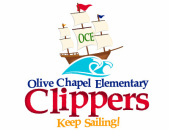 ><((((º>`·.¸¸.·´¯`·.¸.·´¯`·...¸><((((º> `·.¸¸.·´¯`·.¸.·´¯`·...¸><((((º>  What (content)WHO TimeMinutes *Welcome and Celebrations * Take attendance *Review Desired Outcomes and AgendaTeam5minutesTrack 3 going outGreene child free this weekend!Updates from Goal Managers *Monica with Academic* Behavior and Staff Climate  Team10 minutesThis year goals were pretty much completedMonica- Science we need to incorporate vocab into word walls Data- being looked at Teacher laptop inventory is completedTeam Time-work in progress we are seeing increases in scoresChris Starett- enrichment committee met survey says staff wanted generic lesson plans-have been uploaded on wikiGussie- improvements have been made in staff climate. next year mentors on grade levels? Anonymous suggestion box?PBIS-new posters are here being put upCounty PBIS was here yesterday doing random interviews with staff and students. Next year-Individual class rewards thinking of a currency that is common for next year. Kristin Bruce-new staff has had orientation of expected SAIL behavior at OCEConsideration for next year’s plan *Enrichment    -Team Time    -Science Olympiad    -Technology plan- rewrite?*Staff Climate *PBISTeam  20 minutesNext year it will be year 3 so goals will be the same.Parent rep-can we get Science Olympid going next year?Goals of Enrichment: TeamTimeBrainstormed thoughts-Not good early morning students are late-Split times so it is not schoolwide maybe K-2, 3-5 Copies are A LOT!! Pre/post test and copies of materialsShould we look at doing bigger goals- like making inferences etc?This year was a trial run and adjust with staff feedbackQuestions and concernsTeam5 minutesExpectation for our Next Meeting 	Team 5 minutesWCPSS Core Beliefs:All children, regardless of socio-economic circumstances, can be high achieving students. Academic achievement gaps can and will be eliminated by aggressively challenging students at all achievement levels. Highly effective principals and teachers are the key to improving growth in student achievement. The Board of Education and Central Services promote an environment of continuous improvement that results in a high performing organization and is 100% focused on student achievement. Supportive and passionate parents, families, student mentors, and other members of the multi-cultural Wake County community are active participants in the education of our students.  Improvement Plan Goals:By June 2016, OCE’s EVAAS School Accountability Growth Index Score calculated from OCE’s 2015-16 EOG assessment results will be greater than 2.0. By June 2016, 95% of all families and staff will view OCE as a safe, caring, healthy and orderly learning environment achieved through PBIS.By 2015, 80% of staff will view OCE’s climate as positive and having a supportive administration. 